ПРИГЛАШАЕТ УЧРЕЖДЕНИЕ  «Центр социального обслуживания населения
 Центрального района г.Гомеля»Клубдля приемных и опекунских семей«НАШИ ДЕТИ»Клуб «Наши дети» создан специально для тех, кто принял на себя столь ответственную миссию – воспитание, развитие и формирование личности ребенка, нового человека, сотворение другой судьбы, в условиях отсутствия с ним биологической родительской связи. 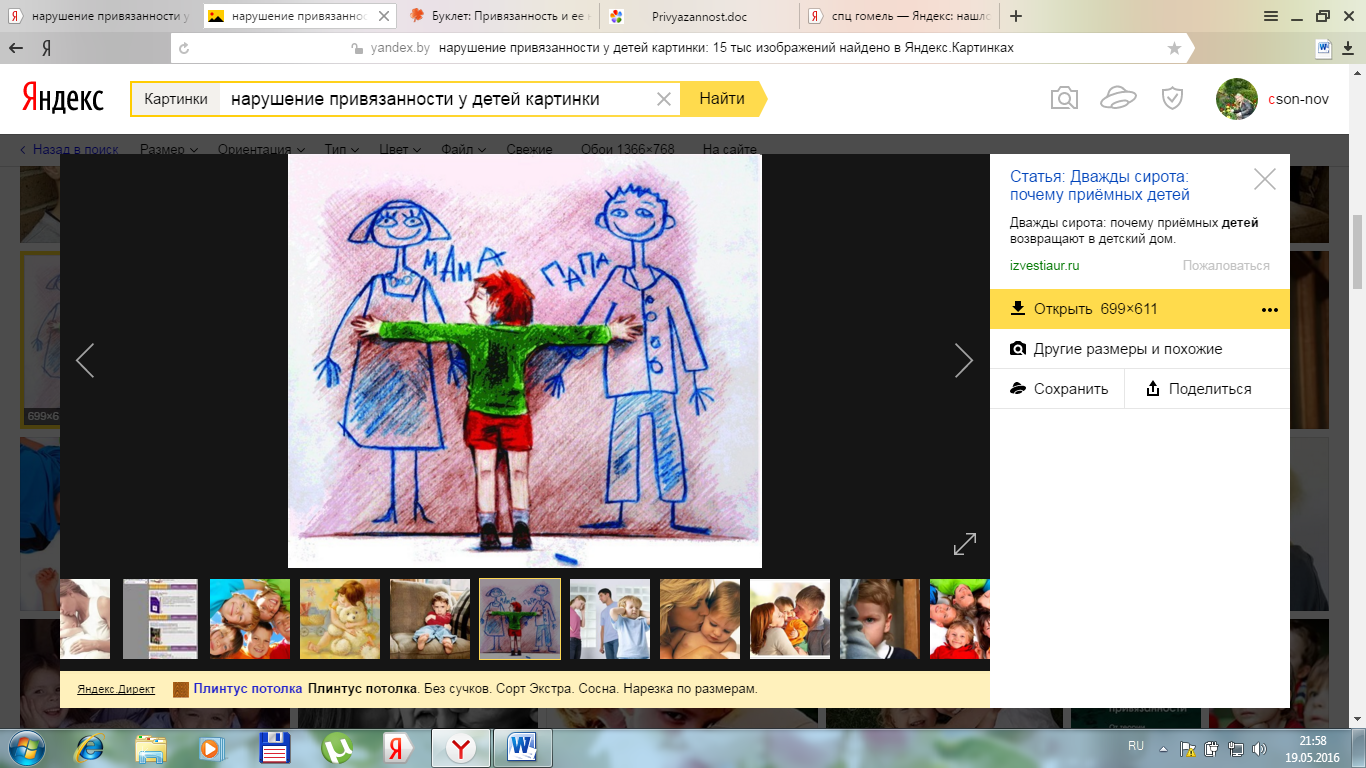       Встречи  нашего  клуба  нацелены  на  
налаживание и гармонизацию детско-родительских взаимоотношений в приемных и опекунских семьях, предупреждению и решению возникающих    
вопросов и проблем;помощь в создании и поддержании благотворного психологического климата в приемных и опекунских семьях, а также доброжелательных и сотруднических отношений между взрослыми членами семьи. 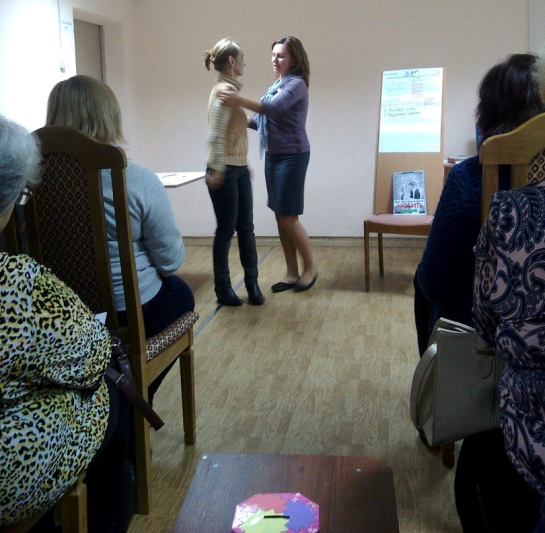 	   На встречах клуба приемные родители 
и опекуны глубже познакомятся с основами детской психологии, возрастными кризисами 
и особенностями переживания детьми психологической травмы, научатся конструктивным способам выхода из конфликтных и стрессовых ситуаций в семье, откроют радость общения с подростком и получат компетентные ответы на волнующие их вопросы.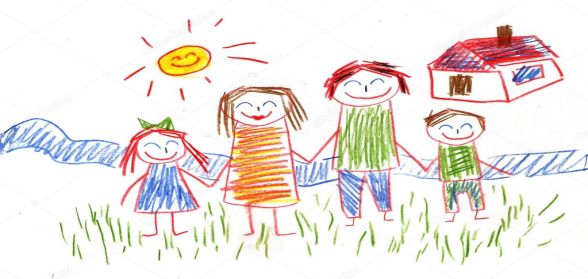 Адрес Центра:г. Гомель, ул. Портовая, 14Телефон для справок: 34-57-44Встречи поводятсякаждый 3-й вторник месяца(согласно графику)Регистрация участников в 17:20Начало в 17:30Место встреч: актовый зал ЦентраВстречи проводит психолог Центра
Ковалькова Зоя Николаевна